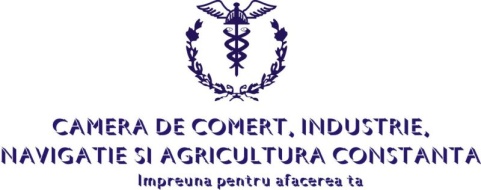 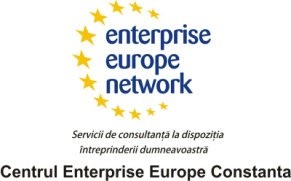 Camera de Comert, Industrie, Navigatie si Agricultura Constanta,900457 CONSTANTA, ROMANIATel. 40-241-618475, 619854, 613907  Fax: 40-241-619454E-mail: agricol@ccina.ro  Web-site: www.expoconstanta.ro             in parteneriat cu :    Directia Agricola CONSTANTA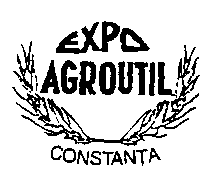 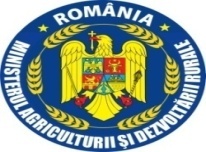 	                   EXPOAGROUTIL 2018                                                  Editia 26: 03–06 Mai                                           Parcare  VIVO CONSTANTAFACILITATI :	Reducere 5%, din tariful de inchiriere spatiu interior sau exterior , pentru firmele care au expus la ultimele doua  ediţii a târgului .Reducere 10%, din tariful de inchiriere spaţiu interior sau exterior, pentru firmele care au expus la trei ediţii anterioare şi pentru  membrii   C.C.I.N.A. cu cotizaţia achitata la zi , la nivelul 1-3. Reducere 15%, din tariful de inchiriere spaţiu, pentru expozanţii care contracteaza un stand exterior amenajat, cu o suprafata  mai  mare de 24 mp, sau un spatiu exterior neamenajat, cu o suprafata mai mare de 200 mp şi pentru menbrii C.C.I.N.A. cu cotizaţia achitata la zi , la nivel 4-5.Reducere 25%, din tariful de inchiriere spaţiu, pentru expozanţii care contracteaza un spatiu exterior neamenajat, cu o suprafata mai mare de 300 mp.Reducerile de tarife nu se cumulează, acordandu-se reducerea cu valoarea cea mai mare.Tarifele nu contin TVAIMPORTANTRezervarea spaţiului de expunere se face in ordinea depunerii adeziunilor şi achitării a minim 50% din suma pe baza Facturii  Proformă, in contul CCINA nr. RO59BRDE140SV05935041400,  deschis la BRD Sat Vacanţă Constanţa, cod fiscal RO2756842.;Se va ţine cont de opţiunea avută, in funcţie de suprafaţa comandată şi planul  de amplasare alăturat;Adeziunea semnată de expozant şi confirmată de organizator prin Factura Proformă ,  devine CONTRACT Organizatorul asigură paza generală a exponatelor, in afara programului zilnic de vizitare;Persoana de contact: Iulian Bulei : tel +40241-618475;fax: +40241-619.654 ; mobil : 0732-964.047 ; E-mail : agricol@ccina.ro;  iulian.bulei@ccina.ro Termen limita de inscriere: 06 AprilieTermen limită pentru achitarea integrală a serviciilor: 20 AprilieORGANIZATOR,								EXPOZANT,Presedinte		Director economic			Director General		Director economicMihai DARABAN	Victorita DRAGOMIRESCU                                                           ANEXADotari suplimentare si/ sau servicii: IMPORTANT● 	Standul standard are suprafaţa de 6 mp (3 m deschidere şi 2 m adancime) sau 9 mp (3 m deschidere şi 3 m adâncime), putându-se comanda standuri de 6; 8; 9; 10; 12; 15; 18; 21 si 24 mp.●          Pentru standul standard de 6 mp sau 9 mp, se asigură urmatoarea dotare:3 pereţi din panouri PFL alb, in structura Al;1 spot la 3 mp;1 priză monofazică pentru stand standard sau multiplu de 9 mp de stand, dacă se solicită;1 pazie inscripţionată cu numele firmei şi localitatea;1 masă cu 2 scaune la un stand de 6 mp sau 9 mp;1 coş gunoi;.  Pentru standul exterior, amenajat, acoperit, se asigură urmatoarea dotare :1 spot la 3 mp ;1 priză monofazică;1 pazie inscripţionată cu numele firmei şi localitatea; mochetă in stand;1 masă cu 2 scaune(se pot suplimenta) ;1 coş gunoi.Firmele care vor expune vor depune odata cu ADEZIUNEA – CONTRACT şi schita de amplasare a dotărilor din  stand (proprii sau / şi inchiriate), necesarul de prize şi locul lor de amplasare, denumirea consumatorului electric racordat la priză şi puterea acestuia;●Textul inscrierii standard in catalog - denumire firma, adresa completă, telefon, fax, e-mail, obiect de activitate detaliat, firme reprezentate şi ţara de origine - va insoţi obligatoriu ADEZIUNEA – CONTRACT;●Grafica şi textul aferent paginii de publicitate in Catalogul manifestării, pentru firmele care comandă publicitate, va fi transmis organizatorului, odată cu ADEZIUNEA – CONTRACT, pe e-mail: agricol@ccina.ro; iulian.bulei@ccina.ro şi in format COREL, JPG, PDF, etc.●Expozanţii vor avea la dispoziţie spaţiile inchiriate şi plătite, după urmatorul program: 30 aprilie si 1-2 mai  – transport exponate, amenajare standuri;-     06 si 07 iunie  – dezafectare spaţii inchiriate;●	Expozanţii sunt răspunzatori de respectarea normelor legale de prevenire a incendiilor şi  accidentelor in arealul şi pe intreagă durată a târgului.●	Festivitatea de deschidere oficială a târgului: joi, 03 mai ora 11.00;●	Festivitatea de decernare diplome şi inchiderea târgului:duminica, 06 mai,  ora 13.00;●	Program zilnic de vizitare a târgului: 03-06 mai, 10.00 – 19.00 : duminica, 06 mai 10.00 -13.00●		Cazarea, cu mic dejun şi prânz incluse in preţ (la cerere) , se va putea rezerva (la cerere)  prin S.C.EXPOLITORAL S.R.L. Constanţa,(aparţinând de CCINA ) , la tel : 0241-555.000 şi fax : 0241-555.111 .A D E Z I U N E  –  C O N T R A C T Constanta, Romania2018Companie ..........................................................Prin aceasta adeziune – contract, se confirma intentia de participare la targul International Expoagroutil 2018 si se accepta toate conditiile si se garanteaza plata serviciilor comandateDirector General…………………………………Adresa…………………………………………..Oras………………Cod postal …………………………………......Judet……………….Telefon………………………Fax…………...E-mail…………………………….Certificat de inregistrare :J……./………./……… Cod fiscal……………..Cont…………………………………. Banca………………………………………Persoana de contact/ Telefon….………………………………………………...ServiciiSuprafata, mpPret, LEITotal, LEITaxa de inregistrare  300 lei/ firmaInchiriere stand -  Construit, in exterior, acoperit, deschis 150lei/ mpInchiriere stand -  Construit, in exterior, acoperit, inchis (tip casuta)200lei/ mpInchiriere stand -  Fara constructie, in exterior, paza asigurata in timpul evenimentului 40 lei/ mpInchiriere macara 100lei/ oraPagina de reclama   Color(A4) in catalog;                          Coperta 4 catalog250lei/ pag600lei/ pagDotari suplimentare (conform  anexei)Participarea la intalniri in cadrul unui parteneriat de afaceriGRATUITTOTAL ServiciiBucatiPret/ bucata/leiTotalPanou desparţitor suplimentar30Draperie30Birou depozitare, etalare80Vitrina: 50x100x250 cm80Rafturi etalare 3-4 polite30Priza 220V/380V60-80TOTAL